JUDUL(Bold, Kapital 16pt)Tugas Akhir(Bold, 14pt)Diajukan untuk Memenuhi Salah Satu Persyaratan Mencapai Derajat Sarjana Komputer(Bold, 12pt)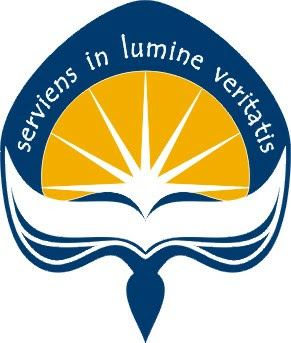 Dibuat Oleh:(12pt)NAMA MAHASISWA
Nomor Mahasiswa(Bold, 12pt)PROGRAM STUDI INFORMATIKAFAKULTAS TEKNOLOGI INDUSTRIUNIVERSITAS ATMA JAYA YOGYAKARTA2020(Bold, Kapital 16pt)LEMBAR PENGESAHANJudul SkripsiYogyakarta, Tanggal Bulan TahunNama MahasiswaNomor Mahasiswa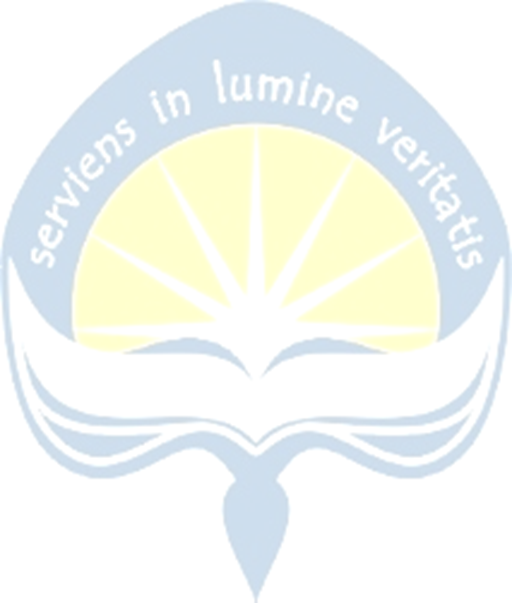 Menyetujui,PERNYATAAN ORISINALITAS & PUBLIKASI ILMIAHSaya yang bertanda tangan di bawah ini:Nama Lengkap		: Nama Lengkap MahasiswaNPM   				: Nomor Pokok MahasiswaProgram Studi 		: InformatikaFakultas			: Teknologi IndustriJudul Penelitian		: Judul Tugas AkhirMenyatakan dengan ini:Tugas Akhir ini adalah benar tidak merupakan salinan sebagian atau keseluruhan dari karya penelitian lain.Memberikan kepada Universitas Atma Jaya Yogyakarta atas penelitian ini, berupa Hak untuk menyimpan, mengelola, mendistribusikan, dan menampilkan hasil penelitian selama tetap mencantumkan nama penulis.Bersedia menanggung secara pribadi segala bentuk tuntutan hukum atas pelanggaran Hak Cipta dalam pembuatan Tugas Akhir ini.Demikianlah pernyataan ini dibuat dan dapat dipergunakan sebagaimana mestinya.Yogyakarta, Tanggal Bulan Tahun        Yang menyatakan,       							Nama Lengkap Mahasiswa							        Nomor MahasiswaPERNYATAAN PERSETUJUAN DARI INSTANSI ASAL PENELITIANSaya yang bertanda tangan di bawah ini:Nama Lengkap Pembimbing	: Nama Lengkap Pembimbing LapanganJabatan				: Jabatan Pembimbing LapanganDepartemen 			: Departemen Asal Pembimbing LapanganMenyatakan dengan ini:Nama Lengkap		: Nama Lengkap MahasiswaNPM   				: Nomor Pokok MahasiswaProgram Studi 		: InformatikaFakultas			: Teknologi IndustriJudul Penelitian		: Judul Tugas AkhirPenelitian telah selesai dilaksanakan pada perusahaan.Perusahaan telah melakukan sidang internal berupa kelayakan penelitian ini dan akan mencantumkan lembar penilaian secara tertutup kepada pihak universitas sebagai bagian dari nilai akhir mahasiswa.Memberikan kepada Instansi Penelitian dan Universitas Atma Jaya Yogyakarta atas penelitian ini, berupa hak untuk menyimpan, mengelola, mendistribusikan, dan menampilkan hasil penelitian selama tetap mencantumkan nama penulis.Demikianlah pernyataan ini dibuat dan dapat dipergunakan sebagaimana mestinya.Kota, Tanggal Bulan Tahun        Yang menyatakan,Nama Pembimbing Lapangan     JabatanHALAMAN PERSEMBAHANSemua akan indah pada waktu-Nya KATA PENGANTARPuji dan syukur penulis haturkan kepada Tuhan Yang Maha Esa karena berkat rahmat dan karunia-Nya penulis dapat menyelesaikan pembuatan tugas akhir “Rancang Bangun Aplikasi Pariwisata Berbasis Lokasi” ini dengan baik.Penulisan tugas akhir ini bertujuan untuk memenuhi salah satu syarat untuk mencapai derajat sarjana komputer dari Program Studi Informatika, Fakultas Teknologi Industri di Universitas Atma Jaya Yogyakarta.Penulis menyadari bahwa dalam pembuatan tugas akhir ini penulis telah mendapatkan bantuan, bimbingan, dan dorongan dari banyak pihak. Untuk itu, pada kesempatan ini penulis ingin mengucapkan terima kasih kepada:Tuhan Yesus Kristus yang selalu membimbing dalam iman-Nya, memberikan berkat-Nya, dan menyertai penulis selalu.Bapak xxx, selaku Dekan Fakultas Teknologi Industri, Universitas Atma Jaya Yogyakarta.Bapak xxx, selaku dosen pembimbing I yang telah membimbing dan memberikan masukan serta motivasi kepada penulis untuk menyelesaikan tugas akhir     ini.Bapak xxx, selaku dosen pembimbing II yang telah membimbing dan memberikan masukan serta motivasi kepada penulis untuk menyelesaikan tugas akhir  ini.Demikian laporan tugas akhir ini dibuat, dan  penulis mengucapkan terima kasih kepada semua pihak. Semoga laporan ini dapat bermanfaat bagi pembaca.Yogyakarta, 15 Maret 2020Nama MahasiswaNomor MahasiswaDAFTAR ISIDAFTAR GAMBARGambar 4. 1. xxxxxxxxxx	4Gambar 4. 2. xxxxxxxxxx	6DAFTAR TABELTabel 2. 1. xxxxxxxxxx	4INTISARIJUDUL PENELITIANIntisariNama MahasiswaNomor MahasiswaParagraf 1 berisi tentang ringkasan latar belakang dan rumusan masalah.Paragraf 2 berisi tentang ringkasan kegiatan penelitian yang dilakukan untuk menyelesaikan permasalahan.Paragraf 3 berisi tentang ringkasan tentang temuan yang diperoleh dalam penelitian.Kata Kunci: kata kunci 1, dst (maksimal 5)Dosen Pembimbing I		: xxx Dosen Pembimbing II		: xxx Jadwal Sidang Tugas Akhir	: xxxIntisari ditulis dengan Font Times New Roman 12 dengan spasi 1BAB I. PENDAHULUAN Latar BelakangBerisikan latar belakang dari penelitian yang dilakukan Rumusan MasalahBerisikan rumusan masalah dari penelitian yang dilakukan Batasan MasalahBerisikan batasan masalah dari penelitian yang dilakukan Tujuan PenelitianBerisikan tujuan penelitian dari penelitian yang dilakukan Metode PenelitianBerisikan metode yang digunakan dalam penelitian yang dilakukan Sistematika Penulisan   Berisikan sistematika penulisan dan penjelasan penulisan per babBAB II. TINJAUAN PUSTAKAPada bab ini berisikan penelitian-penelitian terdahulu yang menyangkut dengan penelitian yang dilakukan. Terdapat table perbandingan antara penelitian yang dilakukan dengan penelitian-penelitian terdahulu.Seluruh daftar pustaka harus dirujuk di badan naskah, menggunakan format rujukan IEEE [1] [2].BAB III. LANDASAN TEORIPada bab ini berisikan penjelasan mengenai teori-teori yang menyangkut dengan penelitian yang dilakukan. Seluruh teori yang terkait dengan tools pengembangan dan implementasi tidak dimasukkan di bagian ini.Penomoran gambar dimulai dengan nomor bab di mana gambar ini terletak, diikuti titik (.), dan nomor urut gambar mulai dari 1, 2, 3, dst. Posisi label gambar di tengah bawah gambar.Penomoran tabel dimulai dengan nomor bab di mana tabel ini terletak, diikuti titik (.), dan nomor urut tabel mulai dari 1, 2, 3, dst. Posisi label tabel di atas kiri tabel.Semua gambar dan tabel dirujuk nomornya di badan naskah, misalnya: Pada Gambar 3.1 merupakan gambar dst…..BAB IV. ANALISIS DAN PERANCANGAN GAMEDeskripsi GameBagian ini berisi gambaran umum tentang game yang akan dikembangkanKonsep Game Bagian ini menjelaskan tentang konsep game yang akan dikembangkan.Aliran/Genre Game Bagian ini menjelaskan tentang aliran game yang akan dikembangkan.Target Pengguna Game Bagian ini menjelaskan tentang target pengguna game yang akan dikembangkan.Ringkasan Alur Game Bagian ini menjelaskan tentang bagaimana pemain bergerak dalam game, baik melalui antarmuka framing dan game itu sendiri.Look and Feel Game Bagian ini menjelaskan tentang bagaimana tampilan dasar dan nuansa permainan serta gaya visualnya. Gameplay dan MekanikaGameplayBagian ini menjelaskan tentang apa tujuan, struktur misi atau tantangan, kemajuan pemain, dan alur permainan dari game yang akan dikembangkan.MekanikaBagian ini menjelaskan tentang bagiamana aturan mainnya, baik implisit maupun eksplisit. Bagian ini adalah model alam semesta tempat game ini bekerja seperti aspek fisik, pergeralan, objek, aksi, pertarungan, ekonomi, dan lain-lain. Bagian ini juga menjelaskan deskripsi grafis tentang bagaimana setiap layar terkait satu sama lain dan deskripsi tentang tujuan setiap layar.Opsi GameBagian ini menjelaskan tentang apa saja pilihannya dan bagaimana pengaruhnya terhadap permainan dan mekanik.Cerita, Dunia dan Karakter GameCerita dan NarasiBagian ini menjelaskan tentang cerita latar belakang, elemen plot, progres game, dan adegan terpotong. Deskripsi adegan terpotong meliputi aktor, latar, dan papan cerita atau naskah.Dunia Bagian ini menjelaskan tentang tampilan dan nuansa umum dunia game,  termasuk deskripsi umum dan karakteristik fisik serta bagaimana hubungannya dengan seluruh dunia (level apa yang menggunakannya, bagaimana terhubung ke area lain).KarakterBagian ini menjelaskan tentang setiap karakter dan harus mencakup kisah belakang, kepribadian, penampilan, animasi, kemampuan, relevansi dengan cerita, dan hubungan dengan karakter lain.LevelBagian ini menjelaskan tentang setiap tingkat dan harus mencakup sinopsis, bahan pengantar yang diperlukan (dan bagaimana hal itu disediakan), tujuan, dan rincian apa yang terjadi di tingkat tersebut. Bergantung pada game, bagian ini mungkin termasuk deskripsi fisik peta, jalur kritis yang perlu diambil pemain, dan pertemuan apa yang penting atau kebetulan.AntarmukaBagian ini menjelaskan tentang sistem visual (misal: jika Anda memiliki HUD, apa isinya? Menu apa yang Anda tampilkan? Apa model kameranya?), sistem kontrol (misal: Bagaimana cara pemain mengontrol permainan? Apa perintah spesifiknya?), dan audio, musik serta efek suara.Kecerdasan BuatanBagian ini menjelaskan tentang lawan dan musuh AI (misal: Lawan aktif yang bermain melawan pemain game dan karenanya membutuhkan pengambilan keputusan strategis), karakter non-tempur dan ramah, dan AI pendukung (misal: pemain dan deteksi tabrakan, penemuan jalan)Kebutuhan TeknisBagian ini menjelaskan tentang perangkat keras target, pengembangan perangkat keras dan perangkat lunak, termasuk game engine, dan persyaratan jaringan.Game ArtBagian ini menjelaskan tentang aset utama, bagaimana mereka dikembangkan, dan gaya yang diinginkan.BAB V. IMPLEMENTASI DAN PENGUJIAN GAME Implementasi Gameplay dan MekanikaPada bagian implementasi gameplay dan mekanika ini, akan dibahas proses implementasi gameplay dan mekanika dalam game.Implementasi Level Pada bagian implementasi level ini, akan dibahas bagaimana implementasi level dalam game.Implementasi Kecerdasan Buatan Pada bagian implementasi kecerdasan buatan ini, akan dibahas bagaimana implementasi kecerdasan buatan dalam gamePengujian GamePengujian game dilakukan oleh pengguna game, terhadap semua fungsi yang terdapat pada sistem.BAB VI. PENUTUPKesimpulanBagian ini berisi kesimpulan dari hasil penelitian yang telah dilakukan. Kesimpulan diambil berdasarkan hasil yang telah diperoleh dan disesuaikan dengan tujuan penelitian.SaranBagian ini berisi saran-saran yang terkait dengan bagaimana penelitian lanjutan dapat dilakukan.DAFTAR PUSTAKADaftar pustaka menggunakan format IEEE.	Pembimbing IPembimbing IINama dan Gelar DosenNama dan Gelar DosenPenguji INama dan Gelar DosenPenguji INama dan Gelar DosenPenguji IIPenguji IIINama dan Gelar DosenNama dan Gelar DosenMengetahui,Dekan Fakultas Teknologi IndustriNama dan Gelar DekanMengetahui,Dekan Fakultas Teknologi IndustriNama dan Gelar Dekan